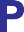 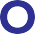 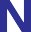 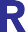 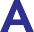 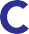 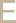 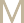 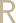 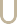 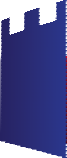 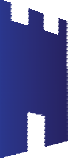 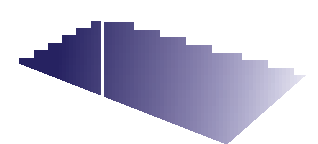 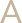 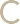 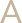 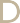 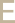 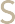 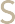 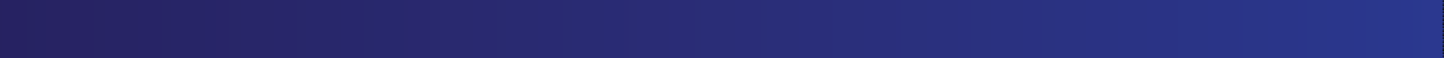 Please complete in BLACK ink or TYPE. Please complete every section.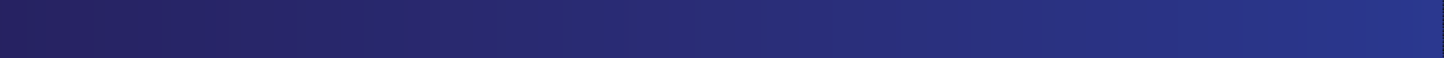 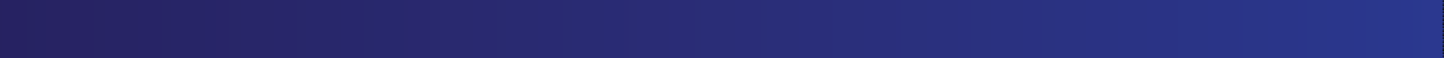 © Pontefract Academies Trust - www.pontefractacademiestrust.org.uk	Page 1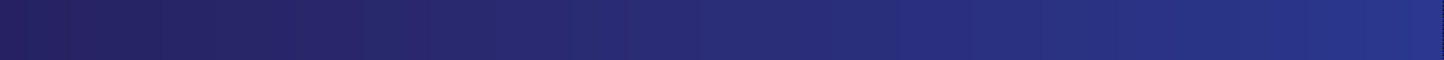 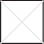 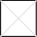 © Pontefract Academies Trust - www.pontefractacademiestrust.org.uk	Page 2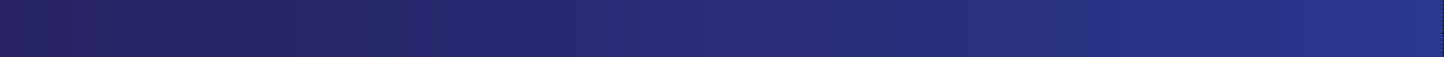 © Pontefract Academies Trust - www.pontefractacademiestrust.org.uk	Page 3© Pontefract Academies Trust - www.pontefractacademiestrust.org.uk	Page 4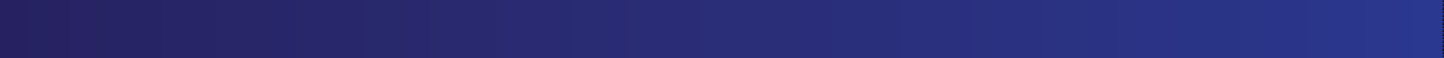 © Pontefract Academies Trust - www.pontefractacademiestrust.org.uk	Page 5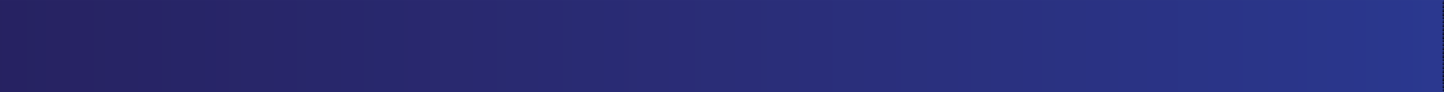 © Pontefract Academies Trust - www.pontefractacademiestrust.org.uk	Page 6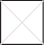 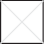 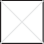 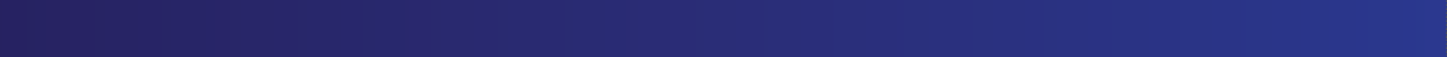 DECLARATION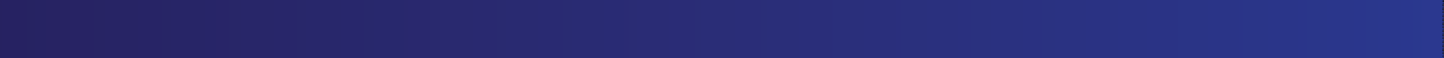 I declare that the information on this form is true and accurate.I understand that providing misleading or false information will disqualify me from appointment or may lead to me being dismissed if appointed to the job.My name has not been placed on any list which disqualifies me from working with children. I confirm that I have read the above statements in respect of “Disclosure of Criminal Records/Sanctions” and understand the requirements of this position.Privacy NoticeI have read the Pontefract Academies Trust privacy notice for job applicants and consent to the information contained in this form, and any other information received by or on behalf of the Trust relating to my application, being processed by the Trust in administering the recruitment process and to assist with the prevention and detection of fraud.SIGNATURE	DATE© Pontefract Academies Trust - www.pontefractacademiestrust.org.uk	Page 7Please note – This post involves working with children or young people, therefore, the appointment will be subject to Disclosure and Barring Service clearance.JOB DETAILSJOB DETAILSJOB DETAILSJOB DETAILSJOB DETAILSJOB DETAILSJOB DETAILSJOB DETAILSJOB DETAILSJOB DETAILSJob title:Job title:Job title:Job title:Job title:Job title:Job title:Job title:Job title:Job title:Vacancy Number:Closing date:DDMMYYYYPERSONAL DETAILSPERSONAL DETAILSPERSONAL DETAILSTitleSurnameFirst NamesPrevious NamesPrevious NamesPrevious Names(if any) Preferred First Name(if any) Preferred First Name(if any) Preferred First NameDate of birth	D	D	M	M	Y	Y	Y	YDate of birth	D	D	M	M	Y	Y	Y	YDate of birth	D	D	M	M	Y	Y	Y	YNational Insurance Number                       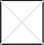 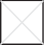 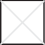 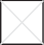 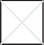 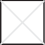 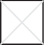 National Insurance Number                       National Insurance Number                       AddressAddressAddressPostcodePostcodePostcodeDaytime TelephoneDaytime TelephoneDaytime TelephoneMobile TelephoneMobile TelephoneMobile TelephoneEmail AddressEmail AddressEmail AddressFOR TEACHING VACANCIES ONLYFOR TEACHING VACANCIES ONLYFOR TEACHING VACANCIES ONLYFOR TEACHING VACANCIES ONLYFOR TEACHING VACANCIES ONLYFOR TEACHING VACANCIES ONLYFOR TEACHING VACANCIES ONLYFOR TEACHING VACANCIES ONLYFOR TEACHING VACANCIES ONLYFOR TEACHING VACANCIES ONLYDo you have Qualified Teacher Status?YesNo 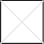 Teacher reference number   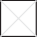 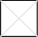 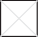  Date qualified as a teacher D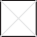 DMMYYYYSubjects qualified to teach or phaseSubjects qualified to teach or phaseSubjects qualified to teach or phaseSubjects qualified to teach or phaseSubjects qualified to teach or phaseSubjects qualified to teach or phaseSubjects qualified to teach or phaseSubjects qualified to teach or phaseSubjects qualified to teach or phaseSubjects qualified to teach or phaseEDUCATION AND TRAININGEDUCATION AND TRAININGEDUCATION AND TRAININGEDUCATION AND TRAININGEDUCATION AND TRAININGEDUCATION AND TRAININGPlease give details in chronological order (starting with most recent first) about all the education and qualifications you have including degrees with class and division and teaching certificates (if relevant). If you are shortlisted, evidence of all qualifications should be brought to interview. Please continue on a separate sheet if necessary.Please give details in chronological order (starting with most recent first) about all the education and qualifications you have including degrees with class and division and teaching certificates (if relevant). If you are shortlisted, evidence of all qualifications should be brought to interview. Please continue on a separate sheet if necessary.Please give details in chronological order (starting with most recent first) about all the education and qualifications you have including degrees with class and division and teaching certificates (if relevant). If you are shortlisted, evidence of all qualifications should be brought to interview. Please continue on a separate sheet if necessary.Please give details in chronological order (starting with most recent first) about all the education and qualifications you have including degrees with class and division and teaching certificates (if relevant). If you are shortlisted, evidence of all qualifications should be brought to interview. Please continue on a separate sheet if necessary.Please give details in chronological order (starting with most recent first) about all the education and qualifications you have including degrees with class and division and teaching certificates (if relevant). If you are shortlisted, evidence of all qualifications should be brought to interview. Please continue on a separate sheet if necessary.Please give details in chronological order (starting with most recent first) about all the education and qualifications you have including degrees with class and division and teaching certificates (if relevant). If you are shortlisted, evidence of all qualifications should be brought to interview. Please continue on a separate sheet if necessary.EstablishmentFull time or part timeQualifications(Subject and grade/Class and division)Dates attended From         ToDates attended From         ToDate of qualificationOther courses or training relevant to this post, in which you have taken part or attended in the last three years. You should include dates of this training. Please also detail membership of any professional bodies.Other courses or training relevant to this post, in which you have taken part or attended in the last three years. You should include dates of this training. Please also detail membership of any professional bodies.Other courses or training relevant to this post, in which you have taken part or attended in the last three years. You should include dates of this training. Please also detail membership of any professional bodies.Other courses or training relevant to this post, in which you have taken part or attended in the last three years. You should include dates of this training. Please also detail membership of any professional bodies.Other courses or training relevant to this post, in which you have taken part or attended in the last three years. You should include dates of this training. Please also detail membership of any professional bodies.Other courses or training relevant to this post, in which you have taken part or attended in the last three years. You should include dates of this training. Please also detail membership of any professional bodies.EMPLOYMENT RECORDPlease give details of your current or most recent employer including temporary or voluntary work in chronological order ending with your current post.Please use the space provided at the end of this section to detail any breaks in your employment. The Trust may seek to verify this information.CURRENT/MOST RECENT POSTCURRENT/MOST RECENT POSTCURRENT/MOST RECENT POSTCURRENT/MOST RECENT POSTCURRENT/MOST RECENT POSTCURRENT/MOST RECENT POSTCURRENT/MOST RECENT POSTCURRENT/MOST RECENT POSTCURRENT/MOST RECENT POSTCURRENT/MOST RECENT POSTCURRENT/MOST RECENT POSTCURRENT/MOST RECENT POSTCURRENT/MOST RECENT POSTCURRENT/MOST RECENT POSTCURRENT/MOST RECENT POSTCURRENT/MOST RECENT POSTCURRENT/MOST RECENT POSTCURRENT/MOST RECENT POSTName and address of EmployerName and address of EmployerName and address of EmployerName and address of EmployerName and address of EmployerName and address of EmployerName and address of EmployerName and address of EmployerName and address of EmployerJob titleJob titleJob titleJob titleJob titleJob titleJob titleJob titleJob titleDate startedDDMMYYYYDate left (if relevant)DDMMYYYYCurrent salaryCurrent salaryCurrent salaryCurrent salaryCurrent salaryCurrent salaryCurrent salaryCurrent salaryCurrent salaryNotice requiredNotice requiredNotice requiredNotice requiredNotice requiredNotice requiredNotice requiredNotice requiredNotice requiredState briefly your main duties and responsibilities and your position within the organisation.State briefly your main duties and responsibilities and your position within the organisation.State briefly your main duties and responsibilities and your position within the organisation.State briefly your main duties and responsibilities and your position within the organisation.State briefly your main duties and responsibilities and your position within the organisation.State briefly your main duties and responsibilities and your position within the organisation.State briefly your main duties and responsibilities and your position within the organisation.State briefly your main duties and responsibilities and your position within the organisation.State briefly your main duties and responsibilities and your position within the organisation.State briefly your main duties and responsibilities and your position within the organisation.State briefly your main duties and responsibilities and your position within the organisation.State briefly your main duties and responsibilities and your position within the organisation.State briefly your main duties and responsibilities and your position within the organisation.State briefly your main duties and responsibilities and your position within the organisation.State briefly your main duties and responsibilities and your position within the organisation.State briefly your main duties and responsibilities and your position within the organisation.State briefly your main duties and responsibilities and your position within the organisation.State briefly your main duties and responsibilities and your position within the organisation.If you are no longer in this post, please state your reason for leaving.If you are no longer in this post, please state your reason for leaving.If you are no longer in this post, please state your reason for leaving.If you are no longer in this post, please state your reason for leaving.If you are no longer in this post, please state your reason for leaving.If you are no longer in this post, please state your reason for leaving.If you are no longer in this post, please state your reason for leaving.If you are no longer in this post, please state your reason for leaving.If you are no longer in this post, please state your reason for leaving.If you are no longer in this post, please state your reason for leaving.If you are no longer in this post, please state your reason for leaving.If you are no longer in this post, please state your reason for leaving.If you are no longer in this post, please state your reason for leaving.If you are no longer in this post, please state your reason for leaving.If you are no longer in this post, please state your reason for leaving.If you are no longer in this post, please state your reason for leaving.If you are no longer in this post, please state your reason for leaving.If you are no longer in this post, please state your reason for leaving.EMPLOYMENT HISTORYEMPLOYMENT HISTORYEMPLOYMENT HISTORYEMPLOYMENT HISTORYEMPLOYMENT HISTORYEMPLOYMENT HISTORYPlease give details of all paid and non-paid time employment since leaving full time education.Please give details of all paid and non-paid time employment since leaving full time education.Please give details of all paid and non-paid time employment since leaving full time education.Please give details of all paid and non-paid time employment since leaving full time education.Please give details of all paid and non-paid time employment since leaving full time education.Please give details of all paid and non-paid time employment since leaving full time education.EmployerPost titleBrief description of activity/ responsibility or dutiesDatesTo	FromDatesTo	FromReason for leavingPlease explain any breaks in your continuity of employment:Please explain any breaks in your continuity of employment:Please explain any breaks in your continuity of employment:Please explain any breaks in your continuity of employment:Please explain any breaks in your continuity of employment:Please explain any breaks in your continuity of employment:SUPPORTING INFORMATIONPlease use this section to support your application for the post. You should use the job description and person specification to outline how you meet the requirements for the role. Examples should be provided. You may continue on a separate sheet but your supporting statement should be no longer than two sides of A4 paper.REFERENCESREFERENCESPlease provide two referees. One referee must be your current employer or most recent employer. For teaching posts, personal and character references will not be accepted and you must provide your current employer as a referee. For non-teaching posts at least one referee must know you in a professional capacity.Please provide two referees. One referee must be your current employer or most recent employer. For teaching posts, personal and character references will not be accepted and you must provide your current employer as a referee. For non-teaching posts at least one referee must know you in a professional capacity.Name of first refereeName of second refereeTheir job titleTheir job titleTheir relationship to you e.g. headteacherTheir relationship to you e.g. headteacherOrganisation name and addressOrganisation name and addressPostcodePostcodeEmailEmailTelephoneTelephoneCan we contact this referee prior to interview if you are shortlisted?Yes    No 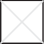 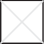 Can we contact this referee prior to interview if you are shortlisted?  Yes    No 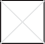 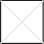 Please note – Pontefract Academies Trust reserve the right to contact previous employers to verify information provided on this application form or at interview.Please note – Pontefract Academies Trust reserve the right to contact previous employers to verify information provided on this application form or at interview.ASSOCIATION WITH A TRUSTEE, SENIOR EMPLOYEE OF PONTEFRACT ACADEMIES TRUST OR SCHOOL GOVERNORASSOCIATION WITH A TRUSTEE, SENIOR EMPLOYEE OF PONTEFRACT ACADEMIES TRUST OR SCHOOL GOVERNORASSOCIATION WITH A TRUSTEE, SENIOR EMPLOYEE OF PONTEFRACT ACADEMIES TRUST OR SCHOOL GOVERNORASSOCIATION WITH A TRUSTEE, SENIOR EMPLOYEE OF PONTEFRACT ACADEMIES TRUST OR SCHOOL GOVERNORDo you have a close association with a Trustee or senior employee of the Pontefract Academies Trust, or any school governor? Yes/No If yes, please give detailsDo you have a close association with a Trustee or senior employee of the Pontefract Academies Trust, or any school governor? Yes/No If yes, please give detailsDo you have a close association with a Trustee or senior employee of the Pontefract Academies Trust, or any school governor? Yes/No If yes, please give detailsDo you have a close association with a Trustee or senior employee of the Pontefract Academies Trust, or any school governor? Yes/No If yes, please give detailsTheir nameTheir roleTrustee/School NameYour relationshipPlease note - Any applicant who fails to disclose or directly/indirectly seeks the support of any Trustee/School Governor or senior leader for any appointment with the Pontefract Academies Trust will lead to their disqualification for appointment or to dismissal if employed.Please note - Any applicant who fails to disclose or directly/indirectly seeks the support of any Trustee/School Governor or senior leader for any appointment with the Pontefract Academies Trust will lead to their disqualification for appointment or to dismissal if employed.Please note - Any applicant who fails to disclose or directly/indirectly seeks the support of any Trustee/School Governor or senior leader for any appointment with the Pontefract Academies Trust will lead to their disqualification for appointment or to dismissal if employed.Please note - Any applicant who fails to disclose or directly/indirectly seeks the support of any Trustee/School Governor or senior leader for any appointment with the Pontefract Academies Trust will lead to their disqualification for appointment or to dismissal if employed.ADDITIONAL INFORMATIONADDITIONAL INFORMATIONADDITIONAL INFORMATIONIf the job you are applying for involves driving, do you hold a current driving licence?YesNo 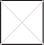 Are you applying for this position on a job share basis?YesNo 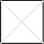 If you are offered this position will you have any other paid work?YesNo DISCLOSURE OF CRIMINAL RECORDS/SANCTIONSFor any posts you are required to disclose any conviction, warning, reprimand, caution or other order including “spent convictions”, that are not “protected” as defined by the Rehabilitation of Offenders Act 1974 (Exceptions) Order 1975 (Amendment) (England and Wales) Order 2013. Do you have any convictions, cautions, reprimands or final warnings that are not “protected”?Yes    No 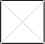 Any offer of appointment will be subject to satisfactory Disclosure & Barring Service clearance.You must disclose details of any current sanctions imposed by a regulatory body e.g. Teaching Regulation Agency. If you have any such sanctions, please tick here. 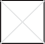 